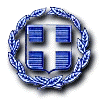 								ΑΝΑΡΤΗΤΕΑ	ΕΛΛΗΝΙΚΗ  ΔΗΜΟΚΡΑΤΙΑ					Αμφιλοχία 13-8-2021Δήμος	ΑμφιλοχίαςΤμήμα  Ανθρώπινου Δυναμικού		                            Αριθμ. Πρωτ.: 11040Πληρ. Σιακαπέτη Π.Τηλ. 2642360421ΑΝΑΚΟΙΝΩΣΗ για την πρόσληψη προσωπικού με σχέση εργασίας ιδιωτικού δικαίου ορισμένου χρόνου σε υπηρεσίες καθαρισμού σχολικών μονάδων Ο ΔΗΜΑΡΧΟΣ  ΑΜΦΙΛΟΧΙΑΣ Έχοντας υπόψη:Τις διατάξεις του άρθρου 18 του ν. 3870/2010 (Α’138 ) όπως  έχουν τροποποιηθεί και ισχύουνΤις διατάξεις του ν.3584/2007 (Α΄143), Κώδικας Κατάστασης Δημοτικών Υπαλλήλων, όπως ισχύουνΤις διατάξεις του ν.3463/2006 (Α΄114), Κώδικας Δήμων και Κοινοτήτων, όπως ισχύουνΤις διατάξεις του ν.3852/2010, Νέα Αρχιτεκτονική της Αυτοδιοίκησης και της Αποκεντρωμένης Διοίκησης – Πρόγραμμα Καλλικράτης  (Α΄87), όπως ισχύουνΤην υπ’ αριθ. 55472/23-7-2021  Απόφαση του Υπουργού Εσωτερικών «Διαδικασία και κριτήρια για την πρόσληψη προσωπικού καθαριότητας σχολικών μονάδων Πρωτοβάθμιας και Δευτεροβάθμιας Εκπαίδευσης, των Δημόσιων Ινστιτούτων Επαγγελματικής Κατάρτισης (Δ.Ι.Ε.Κ.) και των Σχολείων Δεύτερης Ευκαιρίας (Σ.Δ.Ε.) της Χώρας από τους Δήμους με σύμβαση εργασίας ιδιωτικού δικαίου ορισμένου χρόνου» (ΦΕΚ 3352/Β/2021)Την υπ' αριθμ. ΔΙΠΑΑΔ/Φ.ΕΓΚΡ./89/15294/30-7-2021 Εγκριτική Απόφαση της Επιτροπής της παρ. 1 του άρθρου 2 της ΠΥΣ: 33/2006 (Αναστολή διορισμών και προσλήψεων στο Δημόσιο Τομέα, ΦΕΚ 280/Α/28-12-2006), όπως  ισχύει.Το υπ΄αριθ. 56982/30-7-2021  έγγραφο του Υπουργείου Εσωτερικών με θέμα: «Έγκριση πρόσληψης προσωπικού με σχέση εργασίας ιδιωτικού δικαίου ορισμένου χρόνου στους Δήμους της χώρας για την κάλυψη αναγκών καθαριότητας σχολικών μονάδων» Τις ανάγκες των Δήμου Αμφιλοχίας σε προσωπικό ιδιωτικού δικαίου ορισμένου χρόνου για την κάλυψη των αναγκών του στην καθαριότητα των σχολικών μονάδων της χωρικής του αρμοδιότηταςΑνακοινώνειΤην πρόσληψη, με σύμβαση εργασίας ιδιωτικού δικαίου ορισμένου χρόνου, συνολικά είκοσι  ένα  (21) ατόμων για την καθαριότητα σχολικών μονάδων  στο Δήμο Αμφιλοχίας  και συγκεκριμένα, ανά υπηρεσία, έδρα, ειδικότητα και διάρκεια σύμβασης, αριθμού ατόμων (βλ. ΠΙΝΑΚΑ Α):ΒΑΘΜΟΛΟΓΗΣΗ  ΚΡΙΤΗΡΙΩΝΗ σειρά κατάταξης των υποψηφίων καθορίζεται μεταξύ τους με τα ακόλουθα κριτήρια:α) ΕΜΠΕΙΡΙΑ μέχρι και τη λήξη του διδακτικού έτους 2019-2020:  (17 μονάδες ανά μήνα εμπειρίας) Και επιπλέον μία (1) μονάδα ανά μήνα για κάθε ανατεθείσα αίθουσα με ανώτατο όριο τις δέκα επτά (17) μονάδες β) ΕΜΠΕΙΡΙΑ από το διδακτικό έτος 2020-2021 και εξής:  (17 μονάδες ανά μήνα εμπειρίας)Ως βαθμολογούμενη εμπειρία  λαμβάνεται υπόψη η απασχόληση σε αντίστοιχη θέση του οικείου Δήμου που έχει διανυθεί με συμβάσεις εργασίας ιδιωτικού δικαίου ορισμένου χρόνου ή με συμβάσεις μίσθωσης έργου μέσω των οικείων υπηρεσιών για όσο διάστημα παρείχαν υπηρεσία.ΠΟΛΥΤΕΚΝΟΙ ή ΤΕΚΝΟ ΠΟΛΥΤΕΚΝΗΣ ΟΙΚΟΓΕΝΕΙΑΣ (20 μονάδες και 10 μονάδες για κάθε τέκνο πέραν του τρίτου)υποψήφιος που είναι ταυτόχρονα πολύτεκνος και  τέκνο πολύτεκνης οικογένειας, δικαιούται να κάνει χρήση της προσφορότερης βαθμολογικά από τις δύο ιδιότητες. Αποκλείεται η αθροιστική βαθμολόγηση των παραπάνω κριτηρίωνΤΡΙΤΕΚΝΟΙ ή ΤΕΚΝΟ ΤΡΙΤΕΚΝΗΣ ΟΙΚΟΓΕΝΕΙΑΣ (15 μονάδες)υποψήφιος που είναι ταυτόχρονα τρίτεκνος και  τέκνο τρίτεκνης οικογένειας, δικαιούται να κάνει χρήση της προσφορότερης βαθμολογικά από τις δύο ιδιότητες. Αποκλείεται η αθροιστική βαθμολόγηση των παραπάνω κριτηρίωνΑΝΗΛΙΚΑ ΤΕΚΝΑ (5 μονάδες για καθένα από τα δύο πρώτα τέκνα και 10 μονάδες για κάθε επιπλέον τέκνο πέραν των δύο πρώτων)ΜΟΝΟΓΟΝΕΑΣ ή ΤΕΚΝΟ ΜΟΝΟΓΟΝΕΪΚΗΣ ΟΙΚΟΓΕΝΕΙΑΣ (10 μονάδες για κάθε τέκνο) υποψήφιος που είναι ταυτόχρονα γονέας και  τέκνο μονογονεϊκής οικογένειας, δικαιούται να κάνει χρήση της προσφορότερης βαθμολογικά από τις δύο ιδιότητες. Αποκλείεται η αθροιστική βαθμολόγηση των παραπάνω κριτηρίων. ΑΝΑΠΗΡΙΑ ΓΟΝΕΑ, ΤΕΚΝΟΥ, ΑΔΕΛΦΟΥ Ή ΣΥΖΥΓΟΥ Ο υποψήφιος,  στο πρόσωπο του οποίου συντρέχουν περισσότερες από μία περιπτώσεις ατόμων, των οποίων ασκεί το δικαίωμα προστασίας, δικαιούται να κάνει χρήση  της προσφορότερης για τον ίδιο μοριοδότησης και πάντως μόνο μίας εξ αυτών.ΗΛΙΚΙΑ Ανώτατο όριο ηλικίας πρόσληψης ορίζεται το 67ο έτος συμπληρωμένο.Ανάρτηση της ανακοίνωσης Ολόκληρη η ανακοίνωση αναρτάται στο κατάστημα της υπηρεσίας μας και στο χώρο των ανακοινώσεων του δημοτικού καταστήματος του Δήμου καθώς και στον διαδικτυακό τόπο του Δήμου www.dimosamfilochias.grΥποβολή αιτήσεων συμμετοχήςΟι ενδιαφερόμενοι καλούνται να συμπληρώσουν μόνο την συνημμένη αίτηση της  υπ. αρ. πρωτ.  11040/13-8-2021       ανακοίνωσης και να την υποβάλουν  ηλεκτρονικά στην ακόλουθη διεύθυνση: aitiseis@dimosamfilochias.grΗ αίτηση συμμετοχής, που θα υποβληθεί ηλεκτρονικά, πρέπει απαραιτήτως να εμφανίζεται υπογεγραμμένη, με φυσική υπογραφή. Ανυπόγραφες αιτήσεις δεν θα γίνονται δεκτές.Επισημαίνεται ότι: σύμφωνα με το νέο Ευρωπαϊκό Γενικό Κανονισμό Προστασίας Δεδομένων (ΕΕ) 2016/679 γνωστό ως GDPR, που ετέθη σε εφαρμογή τον Μάιο 2018, καθιερώνεται ενιαίο νομικό πλαίσιο για την προστασία των προσωπικών δεδομένων σε όλα τα κράτη μέλη της ΕΕ. Για το λόγο αυτό, η συμμετοχή των υποψηφίων στη διαδικασία πρόσληψης με την οικειοθελή υποβολή αίτησης με τα συνημμένα σε αυτή δικαιολογητικά προς τον Φορέα, συνεπάγεται τη συναίνεση του υποψηφίου για τη συλλογή και επεξεργασία των δεδομένων προσωπικού χαρακτήρα που τους αφορούν, καθώς και για την ασφαλή διατήρησή τους σε αρχείο (φυσικό ή ψηφιακό) για συγκεκριμένο σκοπό και για όσο χρόνο απαιτείται, προκειμένου να ολοκληρωθούν οι νόμιμες διαδικασίες πρόσληψης. Οι φορείς οφείλουν να προστατεύουν τα προσωπικά στοιχεία των υποψηφίων από τυχόν υποκλοπή προκειμένου να επιτυγχάνεται η ασφαλής επεξεργασία των δεδομένων προσωπικού χαρακτήρα. Οι υποψήφιοι διατηρούν το δικαίωμα ανάκλησης της συναίνεσής τους ανά πάσα στιγμή και κατόπιν υποβολής σχετικής αίτησης προς το Φορέα.Η προθεσμία υποβολής των αιτήσεων είναι πέντε (5) εργάσιμες ημέρες και αρχίζει από την επόμενη ημέρα της ανάρτησης της ανακοίνωσης στο χώρο ανακοινώσεων του δημοτικού καταστήματος ήτοι  από  16-8-2021 έως  και  20-8-2021. Η ανωτέρω προθεσμία λήγει µε την παρέλευση ολόκληρης της τελευταίας ημέρας και εάν αυτή είναι κατά το νόμο εξαιρετέα (δημόσια αργία ή μη εργάσιμη) τότε η λήξη της προθεσμίας μετατίθεται την επόμενη εργάσιμη ημέρα.Κατάταξη υποψηφίωνΑφού η υπηρεσία μας  επεξεργαστεί τις αιτήσεις των υποψηφίων, σύμφωνα με τα βαθμολογούμενα κριτήρια που επικαλείται κάθε υποψήφιος, τους κατατάσσει βάσει των κριτηρίων. Η κατάταξη των υποψηφίων, βάσει της οποίας θα γίνει η τελική επιλογή για την πρόσληψη με σύμβαση εργασίας ορισμένου χρόνου, πραγματοποιείται ως εξής: 1. Πρώτα απ΄ όλα οι υποψήφιοι κατατάσσονται στους πίνακες κατάταξης για τις θέσεις με βάση τη βαθμολογία που συγκεντρώνουν στα βαθμολογούμενα κριτήρια (εμπειρία αριθμός τέκνων πολύτεκνης οικογένειας, τριτεκνία αριθμός ανήλικων τέκνων, μονογονεϊκές οικογένειες, αναπηρία, ηλικία)2. Στην περίπτωση ισοβαθμίας υποψηφίων στη συνολική βαθμολογία προηγείται αυτός που έχει τις περισσότερες μονάδες στο πρώτο βαθμολογούμενο κριτήριο (χρόνος εμπειρίας) και, αν αυτές συμπίπτουν, αυτός που έχει τις περισσότερες μονάδες στο δεύτερο κριτήριο (αριθμός τέκνων πολύτεκνης οικογένειας) και ούτω καθεξής. Αν εξαντληθούν όλα τα κριτήρια, η σειρά μεταξύ των υποψηφίων καθορίζεται με δημόσια κλήρωση.Ανάρτηση πινάκων και υποβολή αντιρρήσεωνΜετά την κατάρτιση των πινάκων, η υπηρεσία μας θα αναρτήσει, το αργότερο μέσα σε πέντε (5) ημέρες από τη λήξη της προθεσμίας υποβολής των αιτήσεων συμμετοχής, τους πίνακες κατάταξης των υποψηφίων στον πίνακα ανακοινώσεων του δημοτικού καταστήματος και στην αρχική σελίδα της ιστοσελίδας του δήμου.,  ενώ θα συνταχθεί και σχετικό πρακτικό ανάρτησης το οποίο θα υπογραφεί από δύο (2) υπαλλήλους της υπηρεσίας.Κατά των πινάκων αυτών επιτρέπεται στους ενδιαφερόμενους η άσκηση αντίρρησης ατελώς  μόνο για εσφαλμένο υπολογισμό της μοριοδότησης μέσα σε αποκλειστική προθεσμία δύο (2) εργασίμων ημερών η οποία αρχίζει από την επόμενη ημέρα της ανάρτησής τους. Η αντίρρηση υποβάλλεται ηλεκτρονικά στην ηλεκτρονική διεύθυνση aitiseis@dimosamfilochias.grΜετά την εξέταση των αντιρρήσεων ανακοινώνεται ο τελικός πίνακας επιτυχόντων – προσληπτέων. Οι τελικοί πίνακες αναρτώνται στον πίνακα ανακοινώσεων του δημοτικού καταστήματος και στην ιστοσελίδα του δήμου.Πρόσληψη Το προσωπικό προσλαμβάνεται με σύμβαση εργασίας ιδιωτικού δικαίου ορισμένου χρόνου αμέσως μετά την κατάρτιση των τελικών πινάκων κατάταξης των υποψηφίων με απόφαση του αρμόδιου προς διορισμό οργάνου.Κατά την πρόσληψή τους οι επιτυχόντες οφείλουν να προσκομίσουν τα στοιχεία που απαιτούνται για την απόδειξη των απαιτούμενων προσόντων, των λοιπών ιδιοτήτων τους και της εμπειρίας τους ηλεκτρονικά στην διεύθυνση ηλεκτρονικού ταχυδρομείου  aitiseis@dimosamfilochias.gr, εντός αποκλειστικής προθεσμίας 10 ημερών μετά την πρόσληψή τουςΤυχόν αναµόρφωση των πινάκων μετά τον έλεγχο των δικαιολογητικών των προσληπτέων που συνεπάγεται ανακατάταξη των υποψηφίων, εκτελείται υποχρεωτικά από το φορέα, ενώ καταγγέλλεται η σύμβαση όσων υποψηφίων δεν δικαιούνται πρόσληψης βάσει της νέας κατάταξης. Οι υποψήφιοι των οποίων καταγγέλθηκε η σύμβαση λαμβάνουν τις αποδοχές που προβλέπονται για την απασχόλησή τους έως την ημέρα της καταγγελίας της σύμβασης, χωρίς οποιαδήποτε αποζημίωση από την αιτία αυτή.  Προσληφθέντες που αποχωρούν πριν από την λήξη της σύμβασής τους, αντικαθίστανται με άλλους από τους εγγεγραμμένους και διαθέσιμους στον πίνακα της οικείας ειδικότητας, κατά τη σειρά εγγραφής τους σε αυτόν. Σε κάθε περίπτωση, οι υποψήφιοι που προσλαμβάνονται λόγω αντικατάστασης αποχωρούντων υποψηφίων, απασχολούνται για το υπολειπόμενο, κατά περίπτωση, χρονικό διάστημα και μέχρι συμπληρώσεως της εγκεκριμένης διάρκειας της σύμβασης εργασίας ορισμένου χρόνου.ΑΝΑΠΟΣΠΑΣΤΟ ΤΜΗΜΑ της παρούσας ανακοίνωσης αποτελούν:α. Το έντυπο «ΑΙΤΗΣΗ – ΥΠΕΥΘΥΝΗ ΔΗΛΩΣΗ» που συμπληρώνουν και υποβάλλουν ηλεκτρονικά οι υποψήφιοι και β. το «ΠΑΡΑΡΤΗΜΑ για την πρόσληψη καθαριστών – καθαριστριών στις σχολικές μονάδες των Δήμων», το οποίο περιλαμβάνει: i) οδηγίες για τη συμπλήρωση της αίτησης – υπεύθυνης δήλωσης με πρωτόκολλο ΑΝΑΚΟΙΝΩΣΗΣ 11040/13-8-2021 , σε συνδυασμό με επισημάνσεις σχετικά με τα προσόντα και τα βαθμολογούμενα κριτήρια κατάταξης των υποψηφίων και ii) τα δικαιολογητικά που απαιτούνται για την έγκυρη συμμετοχή τους στη διαδικασία επιλογής. Ο  ΔΗΜΑΡΧΟΣ  ΑΜΦΙΛΟΧΙΑΣΓΕΩΡΓΙΟΣ  ΚΑΤΣΟΥΛΑΣΠΙΝΑΚΑΣ Α: ΘΕΣΕΙΣ ΠΡΟΣΩΠΙΚΟΥ ΠΙΝΑΚΑΣ Α: ΘΕΣΕΙΣ ΠΡΟΣΩΠΙΚΟΥ ΠΙΝΑΚΑΣ Α: ΘΕΣΕΙΣ ΠΡΟΣΩΠΙΚΟΥ ΠΙΝΑΚΑΣ Α: ΘΕΣΕΙΣ ΠΡΟΣΩΠΙΚΟΥ ΠΙΝΑΚΑΣ Α: ΘΕΣΕΙΣ ΠΡΟΣΩΠΙΚΟΥ ΠΙΝΑΚΑΣ Α: ΘΕΣΕΙΣ ΠΡΟΣΩΠΙΚΟΥ ΥπηρεσίαΈδρα υπηρεσίαςΕιδικότητα ΑριθμόςατόμωνΑριθμόςατόμωνΧρόνος απασχόλησηςΔήμοςΑμφιλοχίαΥΕ Καθαριστές-στριες σχολικών μονάδωνΜερικής απασχόλησηςΠλήρους απασχόλησηςΔιδακτικό έτος 2021-2022ΔήμοςΑμφιλοχίαΥΕ Καθαριστές-στριες σχολικών μονάδων210Διδακτικό έτος 2021-2022Μήνες12345678910...Μονάδες1734516885102119136153170…Αριθμός Αιθουσών 123456789…17Μονάδες123456789…17Μήνες12345678910...Μονάδες1734516885102119136153170…Αριθμός τέκνων45678910...Μονάδες30405060708090…Αριθμός τέκνων3Μονάδες15αριθμός τέκνων123...μονάδες51020…αριθμός τέκνων123...μονάδες102030…Ποσοστό αναπηρίας50%-59%60%-66%67%-69%70% και άνωμονάδες10121517ΗλικίαΈως και 50 ετώνΆνω των 50 ετώνμονάδες1020